В соответствии с частью 14 статьи 22 Федерального закона от 29 декабря 2012 г. № 273-ФЗ «Об образовании в Российской Федерации», пунктом 14 части 1 статьи 9 Закона Чувашской Республики от 30 июля 2013 г. № 50 «Об образовании в Чувашской Республике», с письмом  Министерства образования Чувашской Республики от 15.07.2023 №07/06-10328, администрация Цивильского муниципального округа Чувашской Республики  ПОСТАНОВЛЯЕТ:1. Утвердить Порядок проведения оценки последствий принятия решения о реорганизации или ликвидации муниципальных образовательных организаций Цивильского муниципального округа  Чувашской Республики (Приложение 1).2. Утвердить состав комиссии для проведения оценки последствий принятия решения о реорганизации или ликвидации муниципальных образовательных организаций Цивильского муниципального округа  Чувашской Республики (Приложение 2). 3. Контроль за выполнением настоящего постановления возложить на отдел образования и социального развития администрации Цивильского муниципального округа  Чувашской Республики.4. Настоящее постановление вступает в силу после его официального опубликования (обнародования).Главный специалист-эксперт сектора правового обеспечения администрации Цивильского муниципального округа                                                                      Н.С. Терентьева«06»  октября  2023  года Заместитель главы администрации – начальник отдела образования и социального развития администрации Цивильского муниципального округа                                               А.В. Волчкова«06»  октября  2023  года Заместитель начальника отдела отдела образования и социального развития администрации Цивильского муниципального округа                                               А.В. Миронова«06»  октября  2023  года Порядок проведения оценки последствий принятия решения о реорганизации или ликвидации муниципальных образовательных организаций Цивильского муниципального округа Чувашской Республики1. Общие положения1.1. Настоящий Порядок регламентирует процедуру проведения оценки последствий принятия решения о реорганизации или ликвидации муниципальных образовательных организаций (далее также - образовательные организации), включая критерии этой оценки), а также процедуру создания комиссии по оценке последствий принятия решения о реорганизации или ликвидации муниципальных образовательных организаций (далее также - комиссия) и подготовки ею заключений.1.2. Под оценкой последствий принятия решения о реорганизации или ликвидации образовательной организации понимается определение состояния системы образования после проведения процедуры реорганизации или ликвидации образовательной организации и сложившихся после этого условий для удовлетворения потребностей населения в образовательных услугах (далее - экспертная оценка).1.3. Проведение экспертной оценки осуществляется в целях обеспечения государственных гарантий прав и свобод человека в сфере образования и создания условий для реализации права на образование.1.4. Принятие администрацией Цивильского муниципального округа Чувашской Республики решения о реорганизации или ликвидации муниципальных образовательной организации (далее - инициатор реорганизации или ликвидации) допускается на основании положительного заключения комиссии.
2. Создание комиссии2.1. Комиссия является постоянно действующим коллегиальным совещательным органом, осуществляющим работу в соответствии с требованиями настоящего Порядка.2.2. В своей деятельности комиссия руководствуется принципами законности, равноправия всех ее членов и гласности.2.3. Работа в комиссии осуществляется на безвозмездной основе.2.4. Основной задачей комиссии является проведение экспертной оценки.2.5. В состав комиссии включаются представители администрации Цивильского муниципального округа Чувашской Республики, а также могут включаться депутаты Цивильского муниципального округа Чувашской Республики (по согласованию), представители Министерства образования  Чувашской Республики (по согласованию), представители общественных организаций Цивильского муниципального округа (по согласованию), специалисты Муниципального казенного учреждения «Центр финансового и хозяйственного обеспечения» Цивильского муниципального округа Чувашской Республики (по согласованию).2.6. Комиссия состоит из председателя, заместителя председателя, секретаря и других членов комиссии.3. Полномочия комиссии3.1. Комиссия осуществляет следующие функции: - принимает от инициатора реорганизации или ликвидации заявление о проведении экспертной оценки (далее также - заявление), документы и материалы, указанные в пункте 4.2. настоящего Порядка;  - проводит анализ представленных документов и материалов в соответствии установленными критериями; на основании проведенного анализа; -  готовит заключение по форме согласно приложению N 1 к настоящему Порядку.3.2. При проведении экспертной оценки комиссия вправе:направлять запросы о предоставлении необходимых документов, материалов, информации в государственной органы и органы местного самоуправления, организации;приглашать на заседания комиссии должностных лиц, привлекать экспертов и (или) специалистов для получения разъяснений, консультаций, информации, заключений и иных сведений. Лица, приглашенные на заседание комиссии, участвуют в заседании комиссии с правом совещательного голоса;посещать образовательные организации для выполнения возложенных на нее задач и функций.3.3. Заседания комиссии проводятся по мере представления инициатором реорганизации или ликвидации образовательной организации заявления, документов и материалов, указанных в пункте 4.2 настоящего Порядка.Секретарь комиссии в течение двух рабочих дней со дня поступления в комиссию заявления, документов и материалов доводит их до сведения председателя комиссии, который в тот же день определяет дату, время и место проведения заседания комиссии. Заседание комиссии должно быть проведено в течение 10 рабочих дней со дня поступления указанных заявления и документов в комиссию.3.4. О месте, дате и времени заседания члены комиссии, а также должностные лица, эксперты и (или) специалисты, привлекаемые по инициативе комиссии, извещаются не позднее, чем за три календарных дня до начала его проведения.3.5. Комиссию возглавляет председатель комиссии. В отсутствие председателя его функции исполняет заместитель председателя комиссии.3.6. Организацию работы комиссии осуществляет секретарь, который в пределах полномочий комиссии, установленных настоящим Порядком:обеспечивает подготовку материалов к заседаниям комиссии, уведомление членов комиссии о проведении заседаний, ведение протоколов заседаний, подготовку запросов и обобщение материалов, необходимых для работы комиссии;доводит решения комиссии до сведения заинтересованных лиц;осуществляет иные действия по поручению председателя комиссии.
4. Проведение экспертной оценки4.1. Инициатор реорганизации или ликвидации представляет в комиссию заявление о проведении экспертной оценки.4.2. К заявлению прилагаются документы и материалы, в том числе подтверждающие эффективность реорганизации или ликвидации образовательной организации:1) проект решения о реорганизации или ликвидации образовательной организации;2) пояснительная записка, которая должна содержать:информацию о предназначении и фактическом функционировании образовательной организации в настоящее время;мотивированное обоснование необходимости, а также цели и задачи реорганизации (ликвидации) образовательной организации;оценку социально-экономических последствий реорганизации (ликвидации) образовательной организации;мотивированное обоснование возможности обеспечения в полном объеме образования, воспитания, развития, отдыха и оздоровления детей, оказания им медицинской, лечебно-профилактической помощи, предоставления социального обслуживания после реорганизации или ликвидации образовательной организации;информацию о сокращении или увеличении штатной численности реорганизуемой образовательной организации (при принятии решения о реорганизации);информацию о возможности трудоустройства работников, высвобождаемых в результате реорганизации (ликвидации) образовательной организации;информацию о возможности перевода обучающихся реорганизуемой или ликвидируемой образовательной организации в другие образовательные организации;информацию о том, кому будут переданы полномочия органа государственной власти (органа местного самоуправления) по исполнению публичных обязательств перед физическим лицом, подлежащие исполнению в денежной форме, после завершения процесса ликвидации, в случае, если ликвидируемая образовательная организация осуществляет данные полномочия;3) документы, отражающие состояние материально-технической базы образовательной организации (характеристики зданий, соответствие строений и их площадей строительным нормам и правилам, санитарным и гигиеническим нормам, требованиям охраны здоровья обучающихся (воспитанников) и работников образовательной организации, степень благоустройства территории земельного участка, оснащенности образовательного процесса, библиотечных фондов, а также сведения о планируемом перспективном использовании зданий (помещений) образовательной организации);4) экономическое обоснование реорганизации или ликвидации образовательной организации (дополнительные затраты образовательной организации (затраты на формирование дополнительных классов, организацию подвоза обучающихся, обеспечение занятости высвобождаемых работников образовательной организации и т.д.), социально-экономический эффект от проведенных мероприятий);5) копия устава образовательной организации, подлежащей реорганизации (ликвидации);6) проект устава образовательной организации, создаваемой в результате реорганизации.При принятии решения о реорганизации или ликвидации муниципальных общеобразовательных организаций, расположенных в сельском поселении, также представляется документально оформленное мнение жителей сельского поселения.4.3. Оценка последствий принятия решения о реорганизации или ликвидации образовательной организации в зависимости от типа образовательной организации осуществляется комиссией по совокупности критериев, указанных в пункте 4.4 настоящего Порядка.4.4. Оценка последствий принятия решения о реорганизации или ликвидации образовательной организации осуществляется по следующим критериям:1) для дошкольной образовательной организации:а) обеспечение продолжения предоставления и получения образования, уровень и качество которого не могут быть ниже требований, установленных федеральным государственным образовательным стандартом (в случае принятия решения о реорганизации);б) обеспечение завершения обучения обучающихся дошкольной образовательной организации, предлагаемой к реорганизации или ликвидации;в) обеспечение продолжения осуществления видов деятельности, реализовывавшихся только дошкольной образовательной организацией, предлагаемой к реорганизации или ликвидации;2) для общеобразовательной организации:а) обеспечение продолжения предоставления и получения образования, уровень и качество которого не могут быть ниже требований, установленных федеральным государственным образовательным стандартом, федеральными государственными требованиями (в случае принятия решения о реорганизации);б) обеспечение завершения обучения обучающихся общеобразовательной организации, предлагаемой к реорганизации или ликвидации;в) обеспечение продолжения осуществления видов деятельности, реализовывавшихся только общеобразовательной организацией, предлагаемой к реорганизации или ликвидации;3) для организации дополнительного образования:а) обеспечение продолжения предоставления и получения образования, уровень и качество которого не могут быть ниже требований, установленных федеральным государственным образовательным стандартом, федеральными государственными требованиями (в случае принятия решения о реорганизации);б) обеспечение завершения обучения обучающихся организации дополнительного образования, предлагаемой к реорганизации или ликвидации;в) обеспечение продолжения осуществления видов деятельности, реализовывавшихся только организацией дополнительного образования, предлагаемой к реорганизации или ликвидации;Значения критериев проведения оценки последствий принятия решения о реорганизации или ликвидации образовательной организации установлены согласно приложению N 2 к настоящему Порядку.4.5. Заседание комиссии считается правомочным, если в нем принимают участие не менее половины ее членов (включая председателя, заместителя председателя и секретаря).4.6. В заседаниях комиссии вправе участвовать должностные лица реорганизуемых или ликвидируемых образовательных организаций, а также не являющиеся членами комиссии представители инициаторов реорганизации или ликвидации.4.7. Решения комиссии принимаются путем открытого голосования простым большинством голосов от числа присутствующих на заседании членов комиссии и оформляются протоколом, который подписывают председательствующий на заседании комиссии и секретарь комиссии в течение трех дней со дня заседания комиссии.При равенстве голосов голос председательствующего на заседании комиссии является решающим.4.8. Решение комиссии принимается не позднее 30 календарных дней со дня поступления заявления о проведении экспертной оценки.4.9. На основании протокола заседания комиссии в течение трех календарных дней комиссия готовит положительное заключение (о возможности принятия решения о реорганизации или ликвидации образовательной организации) или отрицательное заключение (о невозможности принятия решения о реорганизации или ликвидации образовательной организации).Комиссия дает положительное заключение в случае, когда по итогам проведенного анализа достигнуты все значения критериев, установленных приложением N 2 к настоящему Порядку.Комиссия дает отрицательное заключение в случае, когда по итогам проведенного анализа не достигнуто хотя бы одно из значений критериев, установленных приложением N 2 к настоящему Порядку.4.10. Заключение подписывается председательствующим на заседании комиссии и членами комиссии, принимавшими участие в заседании, в двух экземплярах, один из которых выдается инициатору реорганизации или ликвидации.
Заключение по результатам проведения реорганизации или ликвидации муниципальных образовательных организаций Цивильского муниципального округа Чувашской Республики________________________________________________________________________наименование образовательной организации "__" ______________ 20__ г.Комиссия  по  оценки последствий принятия решения о реорганизации или ликвидации муниципальной образовательной организации Цивильского муниципального округа Чувашской Республики (далее - комиссия) в составе:Председатель комиссии _______________________________________________________________Заместитель председателя комиссии _____________________________________________________Секретарь комиссии __________________________________________________________________Члены комиссии: _____________________________________________________________________________________________________________________________________________________________________________________________________________________________________________________________________________________________________________________________________________________________________________________________________________________________________________в  соответствии  с Порядком проведения оценки последствий принятия решения о реорганизации или ликвидации муниципальных образовательных организаций Цивильского района Чувашской Республики, утвержденным постановлением администрации Цивильского муниципального округа Чувашской Республики  от _____________года N ___, рассмотрев      заявление      о      проведении      экспертной     оценки _________________________________________________________________________________________(инициатор реорганизации или ликвидации образовательной организации)и   представленные  документы  и  материалы,  в  том  числе  подтверждающие эффективность  реорганизации  или  ликвидации  образовательной организации, установила, что при реорганизации (ликвидации) образовательной организации ___________________________________________________________________________________________(анализ возможных последствий принятия соответствующего решения)___________________________________________________________________________________________На основании  проведенной  оценки  комиссия  решила:__________________________________________________________________________________________(положительное или отрицательное заключение об оценке последствий принятия__________________________________________________________________________________________решения о реорганизации или ликвидации образовательной организации)__________________________________________________________________________________________(в случае отрицательного заключения указываются причины)
Председатель комиссии: ____________________________________________________
Члены комиссии: ___________________________________________________________ЗНАЧЕНИЯ КРИТЕРИЕВ ПРОВЕДЕНИЯ ОЦЕНКИ ПОСЛЕДСТВИЙ ПРИНЯТИЯ РЕШЕНИЯ О РЕОРГАНИЗАЦИИ ИЛИ ЛИКВИДАЦИИ МУНИЦИПАЛЬНЫХ ОБРАЗОВАТЕЛЬНЫХ ОРГАНИЗАЦИЙ ЦИВИЛЬСКОГО МУНИЦИПАЛЬНОГО ОКРУГА ЧУВАШСКОЙ РЕСПУБЛИКИ
1. Значения критериев проведения оценки последствий принятия решения о реорганизации или ликвидации муниципальной образовательной организации Цивильского муниципального округа Чувашской Республики, муниципальной образовательной организации, относящейся к типу дошкольной образовательной организации
2. Значения критериев проведения оценки последствий принятия решения о реорганизации или ликвидации муниципальной образовательной организации Цивильского муниципального округа Чувашской Республики, муниципальной образовательной организации, относящейся к типу общеобразовательной организации

3. Значения критериев проведения оценки последствий принятия решения о реорганизации или ликвидации муниципальной образовательной организации Цивильского муниципального округа Чувашской Республики, муниципальной образовательной организации, относящейся к типу образовательной организации дополнительного образованияСостав комиссии для проведения оценки последствий принятия решения о реорганизации или ликвидации муниципальной образовательной организации Цивильского муниципального округа Чувашской РеспубликиЧĂВАШ РЕСПУБЛИКИ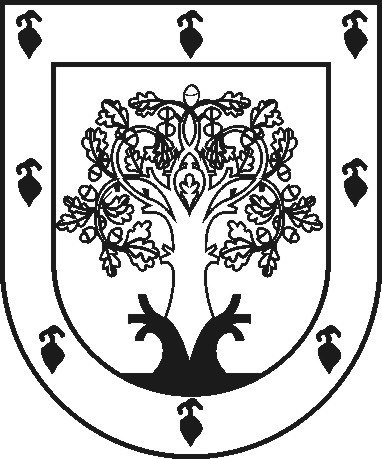 ЧУВАШСКАЯ РЕСПУБЛИКАÇĚРПӲМУНИЦИПАЛЛĂ ОКРУГĔНАДМИНИСТРАЦИЙĚЙЫШĂНУ2023 ç. юпа уйӑхĕн 06-мӗшӗ 1415№Çěрпÿ хулиАДМИНИСТРАЦИЯ ЦИВИЛЬСКОГО МУНИЦИПАЛЬНОГО ОКРУГАПОСТАНОВЛЕНИЕ06 октября 2023 г. № 1415город ЦивильскОб утверждении Порядка проведения оценки последствий принятия решения о реорганизации или ликвидации муниципальных образовательных организаций Цивильского муниципального округа  Чувашской РеспубликиГлава Цивильского
муниципального округа                                                                      А.В. ИвановУтвержден постановлением администрации Цивильского муниципального округа Чувашской Республики от 06 октября 2023 № 1415Приложение 1 к Порядку проведения оценки последствий принятия решения о реорганизации или ликвидации муниципальных образовательных организаций Цивильского муниципального округа Чувашской Республики Приложение 2к Порядку проведения оценки последствий принятия решения о реорганизации или ликвидации муниципальных образовательных организаций Цивильского муниципального округа Чувашской РеспубликиКритерийЗначениеобеспечение продолжения предоставления и получения образования, уровень и качество которого не могут быть ниже требований, установленных федеральным государственным образовательным стандартом (в случае принятия решения о реорганизации)
обеспечено/не обеспечено
обеспечение завершения обучения обучающихся дошкольной образовательной организации, предлагаемой к реорганизации или ликвидации
обеспечено/не обеспечено
обеспечение продолжения осуществления видов деятельности, реализовывавшихся только дошкольной образовательной организацией, предлагаемой к реорганизации или ликвидации
обеспечено/не обеспечено
КритерийЗначениеобеспечение продолжения предоставления и получения образования, уровень и качество которого не могут быть ниже требований, установленных федеральным государственным образовательным стандартом, федеральными государственными требованиями (в случае принятия решения о реорганизации)
обеспечено/не обеспеченообеспечение завершения обучения обучающихся общеобразовательной организации, предлагаемой к реорганизации или ликвидации
обеспечено/не обеспеченообеспечение продолжения осуществления видов деятельности, реализовывавшихся только общеобразовательной организацией, предлагаемой к реорганизации или ликвидации
обеспечено/не обеспеченоКритерийЗначениеобеспечение продолжения предоставления и получения образования, уровень и качество которого не могут быть ниже требований, установленных федеральным государственным образовательным стандартом, федеральными государственными требованиями (в случае принятия решения о реорганизации)
обеспечено/не обеспеченообеспечение завершения обучения обучающихся образовательной организации дополнительного образования, предлагаемой к реорганизации или ликвидации
обеспечено/не обеспеченообеспечение продолжения осуществления видов деятельности, реализовывавшихся только образовательной организацией дополнительного образования, предлагаемой к реорганизации или ликвидации
обеспечено/не обеспеченоПриложение 2 к постановлению администрации Цивильского муниципального округа Чувашской Республики06 октября 2023 № 1415Председатель комиссии  -глава Цивильского муниципального округа Чувашской Республики Заместитель председателя комиссии-заместитель главы  - начальник отдела образования Цивильского муниципального округа Чувашской РеспубликиСекретарь комиссии-заместитель начальника отдела образования и социального развития администрации Цивильского муниципального округа Чувашской Республики,  главный специалист-эксперт отдела образования и социального развития администрации Цивильского муниципального округа Чувашской Республики, ведущий специалист-эксперт отдела образования и социального развития администрации Цивильского муниципального округа Чувашской Республики, методист                                  отдела образования Цивильского муниципального округа Чувашской Республики Члены комиссии-заведующий сектором экономики, инвестиционной деятельности и туризма администрации Цивильского муниципального округа Чувашской Республики, начальник отдела имущественных и земельных отношений администрации Цивильского муниципального округа Чувашской Республики,  сотрудники сектора правового обеспечения администрации Цивильского муниципального округа Чувашской Республики, начальник финансового отдела администрации Цивильского муниципального округа Чувашской Республики,  начальник - главный бухгалтер Муниципального казенного учреждения «Центр финансового и хозяйственного обеспечения» Цивильского муниципального округа Чувашской Республики (по согласованию), специалисты отдела образования администрации Цивильского муниципального округа Чувашской Республики, депутаты Цивильского муниципального округа Чувашской Республики (по согласованию), представители Министерства образования  Чувашской Республики (по согласованию), представители общественных организаций Цивильского муниципального округа (по согласованию)